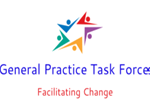 Tools and approachesaddressing key workforce challengesFocus Session for Practice ManagersWednesday 2 August 2017 from 12:30 to 16:00 (lunch at 12:00)The North Wingfield Community Resource CentreWhiteleas Avenue, North Wingfield, Chesterfield, Derbyshire, S42 5PWFree car parking available on siteAGENDA12:00 - 12:30	LunchInformation stand on GP recruitment, case studies and training hubs	12:30 - 12:45	Welcome and introductions					12:45 - 13:15	General Practice Forward View13:15 - 13:45	10 High Impact Areas 13:45 - 14:30 	Local workforce tool - interactive demo with dummy practice, potential local questions and reports 14:30 - 14:45	Break14.45 - 16:00	Workforce planning Practice managers from any CCG can attendA funded event delivered by the General Practice Task Force on behalf of Hardwick CCG Organisations working together for the benefit of GP practices in Derbyshire